Rechnung Nr. {d.Rechnungsnummer} – Bitte bei Zahlung angebenGuten Tag, {d.Kunde.Anrede} {d.Kunde.Nachname},wir freuen uns, dass Sie sich für Ninox entschieden haben!Bitte überweisen Sie den Betrag ohne Abzug bis zum {d.Zahlungsziel} auf unser u.g. Bankkonto.Ihre Zahlungskonditionen: {d.Bemerkungen:convCRLF()}Bei Fragen schreiben Sie bitte an unser Support-Team.Im Voraus bereits vielen Dank!PosBildArtikelAnzahlEinzelpreisGesamt{d.Rechnungspositionen[i].Position}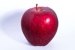 {d.Rechnungspositionen[i].Inventar.Artikel} {d.Rechnungspositionen[i].Anzahl} {d.Rechnungspositionen[i].Einzelpreis} {d.Rechnungspositionen[i].Gesamt} {d.Rechnungspositionen[i+1]}